Saguaro info d.o.o.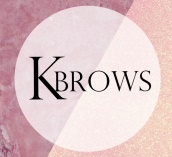 KBrows OIB: 56941305823Gorice 114b10 000 Zagreb091/2313-200KORISNIČKA SUGLASNOSTSigurnosne i zdrastvene mjereDA		NE	Patite li od neke infektivne bolesti? Ukoliko da, od koje?DA		NE	Patite li od nekih korničnih oboljenja?DA		NE	Patite li od nekih kožnih oboljenja? DA		NE	Uzimate li neke ljekove?DA		NE	Jeste li alergični?DA		NE	Patite li od poremećaja srčanog ritma?DA		NE	Patite li od povišenog krvnog tlaka?DA		NE	Imate li pacemaker?DA		NE	Jeste li trudni ili dojite? DA		NE	Jeste li se u skorije vrijeme podvrgli tretmanima estetskih operacija?DA		NE	Punoljetni ste i u potpunosti ste sposobni da donosite sami odluke za sebe?*ukoliko ste podtvrdno odgovorili na neka od postavljenih pitanja, zamolili bismo Vas da nam u donjoj rubrici napomenete i naglasite sve što je neophodno u vezi sa potvrđenim:Mjesto i datum: __________________Potpis klijenta 								Potpis ovlaštene osobe___________________							___________________	